Principal Investigator:      			         Degree:      		  Academic Rank:        	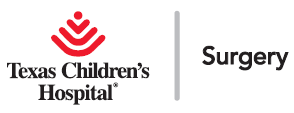 Hospital/Institution:                      		         Department:       	  Phone:      	    Email:      Mentor (if applicable):       			         Mentor Email (if applicable):       Application Title:      Type of Application & IRB Status		          		Project Category: (select one):             IRB Approval Status: (select one)		Abstract of Proposed Project –Limit to 2500 characters including spaces, Arial 11 font.  Do not alter this form.   Research  Submitted and approved                           Education (teaching)  Submitted, pending                                 Quality Improvement  Not required                                   